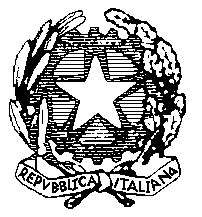 Ministero dell’istruzione, dell’università e della ricercaISTITUTO COMPRENSIVO “Giuseppe Bonafini”Via  Cortiglione n.17 - 25040 Cividate Camuno (BS)Codice  meccanografico: BSIC807004 - CF: 90009580177TEL. 0364/340454  - FAX  0364/342026VISITE GUIDATE/VIAGGI D’ISTRUZIONE – a. s. 2022/23RELAZIONE FINALEper uscite didattiche - visite guidate - viaggi di istruzione - scambi culturali     _________________________________                                               Il docente organizzatore(luogo e data)                                                   _______________________________http://www.icividate.edu.ite-mail: bsic807004@istruzione.itcodice univoco a fatturazione elettronica: UF77BMP.E.C:bsic807004@pec.istruzione.itDATI INFORMATIVIDATI INFORMATIVIscuola dell’infanzia di     Cividate Camuno      Borno  scuola primaria di           Cividate Camuno      Borno      Malegno         Ossimo Inf.       scuola sec. I grado di       Cividate Camuno      Borno      Malegno    scuola dell’infanzia di     Cividate Camuno      Borno  scuola primaria di           Cividate Camuno      Borno      Malegno         Ossimo Inf.       scuola sec. I grado di       Cividate Camuno      Borno      Malegno    DestinazioneData e durata oraria di effettuazioneNumero complessivo alunni partecipanti (specificare plesso, classi ed eventuale presenza di alunni disabili)Accompagnatori (segnalare anche l’eventuale presenza di accompagnatori non-docenti)VALUTAZIONE Qual è il grado di soddisfazione in merito ai seguenti aspetti?VALUTAZIONE Qual è il grado di soddisfazione in merito ai seguenti aspetti?AMBITO – A) aspetti logisticiGRADO DI SODDISFAZIONEGRADO DI SODDISFAZIONEGRADO DI SODDISFAZIONEGRADO DI SODDISFAZIONEGRADO DI SODDISFAZIONEAMBITO – A) aspetti logisticibassomedio-bassomediomedio-altoaltoservizio di trasporti itinerariotempi programmativisite effettuateEventuali problemi verificatisi durante il viaggio: ……………………………………………………………. …………………………………………………………………………………………………………………. ………………………………………………………………………………………………………………….Eventuali problemi verificatisi durante il viaggio: ……………………………………………………………. …………………………………………………………………………………………………………………. ………………………………………………………………………………………………………………….Eventuali problemi verificatisi durante il viaggio: ……………………………………………………………. …………………………………………………………………………………………………………………. ………………………………………………………………………………………………………………….Eventuali problemi verificatisi durante il viaggio: ……………………………………………………………. …………………………………………………………………………………………………………………. ………………………………………………………………………………………………………………….Eventuali problemi verificatisi durante il viaggio: ……………………………………………………………. …………………………………………………………………………………………………………………. ………………………………………………………………………………………………………………….Eventuali problemi verificatisi durante il viaggio: ……………………………………………………………. …………………………………………………………………………………………………………………. ………………………………………………………………………………………………………………….AMBITO - B) aspetti didatticiGRADO DI SODDISFAZIONEGRADO DI SODDISFAZIONEGRADO DI SODDISFAZIONEGRADO DI SODDISFAZIONEGRADO DI SODDISFAZIONEAMBITO - B) aspetti didatticibassomedio-bassomediomedio-altoaltoRaggiungimento degli obiettivi formativiPartecipazione da parte degli alunni Gradimento da parte degli alunniApprendimenti cognitivi (competenze disciplinari/trasversali) Apprendimenti non-cognitivi (socializzazione/responsabilità)Altro (specificare): ______________________________________________Indicazioni/suggerimenti utili per una futura programmazione: ……………………………………………… ………………………………………………………………………………………………………………….………………………………………………………………………………………………………………….Indicazioni/suggerimenti utili per una futura programmazione: ……………………………………………… ………………………………………………………………………………………………………………….………………………………………………………………………………………………………………….Indicazioni/suggerimenti utili per una futura programmazione: ……………………………………………… ………………………………………………………………………………………………………………….………………………………………………………………………………………………………………….Indicazioni/suggerimenti utili per una futura programmazione: ……………………………………………… ………………………………………………………………………………………………………………….………………………………………………………………………………………………………………….Indicazioni/suggerimenti utili per una futura programmazione: ……………………………………………… ………………………………………………………………………………………………………………….………………………………………………………………………………………………………………….Indicazioni/suggerimenti utili per una futura programmazione: ……………………………………………… ………………………………………………………………………………………………………………….………………………………………………………………………………………………………………….Eventuali elaborati: ………………………………………………………………………………………….. ………………………………………………………………………………………………………………….Eventuali elaborati: ………………………………………………………………………………………….. ………………………………………………………………………………………………………………….Eventuali elaborati: ………………………………………………………………………………………….. ………………………………………………………………………………………………………………….Eventuali elaborati: ………………………………………………………………………………………….. ………………………………………………………………………………………………………………….Eventuali elaborati: ………………………………………………………………………………………….. ………………………………………………………………………………………………………………….Eventuali elaborati: ………………………………………………………………………………………….. ………………………………………………………………………………………………………………….